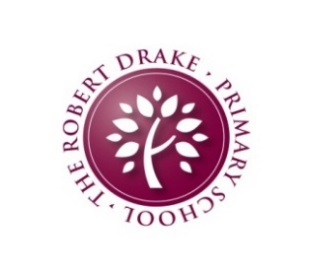 THE ROBERT DRAKE PRIMARY SCHOOLACCESSIBILITY PLAN 2020-2023The Robert Drake Primary School is actively committed to the inclusion of current and prospective pupils with disabilities into all aspects of school life.NB: The school will make arrangements for individual pupils or parents with specific disabilities as required.TARGETSSTRATEGIESINTENDED OUTCOMETIMEFRAMEGOALS ACHIEVED1. Ensure that teaching is appropriately differentiated to meet individual needs so that children make good progress.SENCO to provide ongoing training around meeting individual needs and monitor planning and classroom practice.All pupils make at least good progress.OngoingAssessment information demonstrates that all pupils make at least good progress.2. All staff recognise, understand and allow for the additional planning and effort necessary for children and young people with disabilities to be fully included in the curriculum.SENCO to provide ongoing training around meeting individual needs and monitor planning and classroom practice.All pupils regardless of need or disability are fully included in the curriculum.OngoingAll pupils regardless of need or disability are fully included in the curriculum.3. Ensure that information is available to staff, pupils and parents in a way that is user friendly for all people with disabilities.Look at information currently provided on paper and via the website such as policies, newsletters etc.  Ensure users are aware that they can request this information in different formats if required.School can provide written information in alternative formats when necessary2020/21Delivery of information for disabled pupils/parents improved.4. Improve entrance and reception area colour contrast, signage, and lighting to meets needs of pupils/visitors with visual impairment.Ensure entrance is clearly signed and all other signs are accessible to pupil/parents/visitors.Entrance and reception made more accessible to visually impaired.2021/22Accessibility to school improved5. Ensure pathways and routes are logical and well signed.Pathways are logical but signage not always in place.  Conduct an audit of signage and purchase if considered necessary.Over a three year period the schools entry areas will be fully accessible.2021/22Physical accessibility of school increased.6. Ensure that a hearing induction loop is available (either fixed or portable) in the school.Find out costs for a hearing loop to be fitted or for a portable system to be purchased.Hearing loop available for use in the hall.2022/23Pupils and adults with hearing impairment can access assemblies and performances.